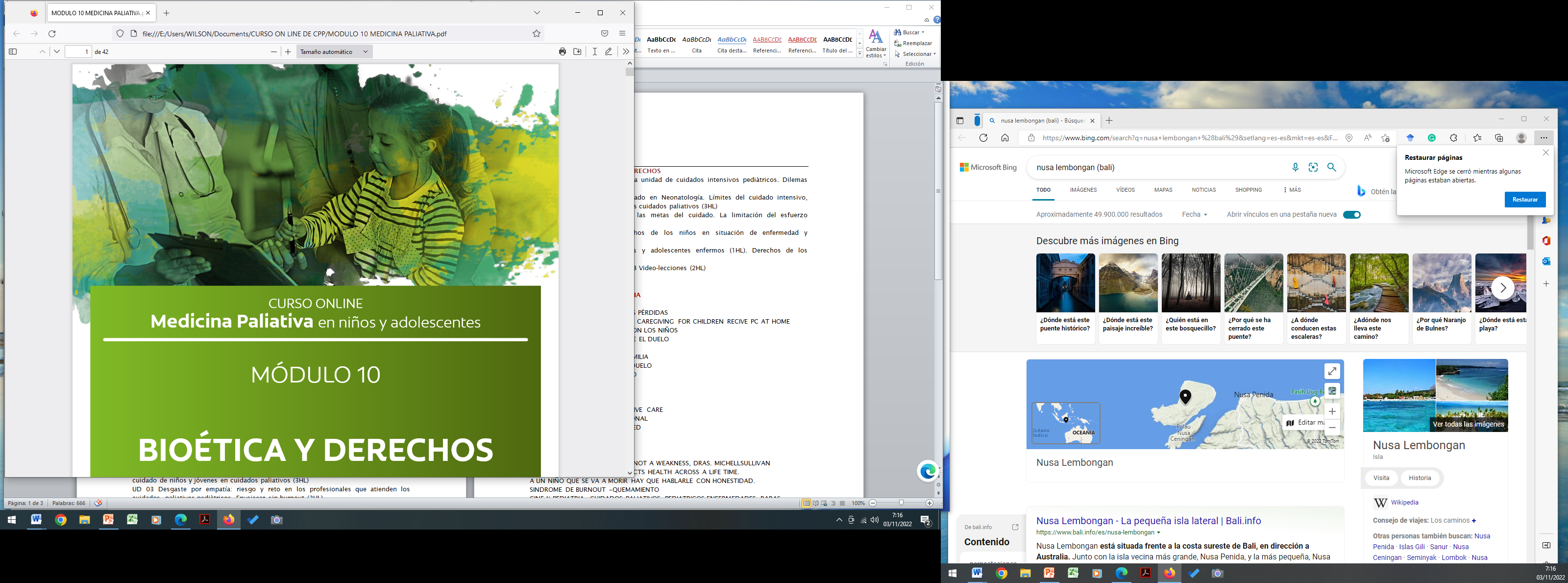 5º CURSO DE MEDICINA PALIATIVA EN NIÑOS Y ADOLESCENTESEL ALIVIO DEL SUFRIMIENTO, ATENCIÓN A LA FAMILIA Y  NECESIDADES PSICOSOCIALES-BIOÉTICA Y DERECHOS           90 HORAS LECTIVAS. ACREDITACIÓN SEAFORMEC Fecha de inicio: 29 de noviembre 2022 .  Final 28 de enero 2023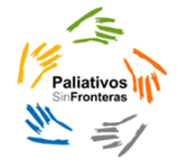 CONTENIDOEL ALIVIO DEL SUFRIMIENTOATENCION A LA FAMILIA Y A LAS NECESIDADES PSICOSOCIALESTRABAJO EN EQUIPO Y LA COOPERACION ENTRE ONCOLOGIA Y PALIATIVOSEL NIÑO ANTE LA MUERTEEL CINE COMO INSTRUMENTODE COMPRENSION DELAS NECESIDADES PSICOSOCIALES. PARALISIS CEREBRALCOOPERACION INTERNACIONAL EN ONCOLOGIA Y PALIATIVOSDILEMAS  ETICOS EN UNIDADES DE CUIDADOS PALIATIVOSBIOÉTICA Y DERECHOSCASOS CLINICOS- VIDEOS Y BIBLIOGRAFIA –Inscripciones  www.paliativossinfronteras.org   